Seeking a position as in Account Assistant to enhance a company’s performance by providing effective solutions resulting in future career advancement opportunities. I look for a challenging role in an organization where performance is rewarded to power up my career ahead, additionally to work with precision and loyal to the benefit of Company.8 years Plus of experience in Back office operations, customer service and office administration in IndiaQualified in Business Administration (BBA) with major in Human Resource International Business Mangalore University, Karnataka India+ in MS Word, Excel, Power Point, & Internet Applications.Have excellent marketing coordination, public relations, customer service, influencing skills. Excellent leadership qualities.Office ManagementCustomer Service and CoordinationCustomer Grievance HandlingPersonal AssistanceExcellent Interpersonal Skills Well versed in Computer SkillsDedicated and HardworkingAmity Global Business School- Bangalore, Karnataka, IndiaAmity Global Business School is a part of Amity University group, having 13 campus in different cities in India and international campus in Dubai, Singapore, Mauritius and China.From October 2011 to March 2015Role: Secretary/Administration Officer ResponsibilityProvide secretarial services to the Departmental Head/Manager by attending to routine administrative paper work.Screen incoming mails and telephone calls, action responses, re-direct correspondence and collate to the appropriate person obtaining additional information where necessary.Supervise the Department's attendance records, overtime claims and verify such claims where necessary and ensure that overtime claims are processed and forwarded to Salary Admin. Department for payment.Be fully conversant with the activities of the organization in order to liaise effectively with senior executives and external contacts on behalf of the Departmental Head/Manager.Maintain Petty Cash accounts by verifying authenticity of claims ensuring figures are accurately recorded. Control and handle cash transactions to bring accounts to balance.Prepare documents and forms for submission to HR, Staff Travel, and other internal departments for staff as required. Complete timekeeping activities such as: input of sick, absence, leave, overtime to ensure accurate records are maintained.Maintain department records for timekeeping and highlight attendance trends or issues to management. Compose and dispatch routine letters, memos and other correspondence for the department. Sort, consolidate and distribute incoming mail items and other documents in an organized and timely manner Assist in compiling routine management reports.  Prepare documents for distribution to internal and external departments as per department requirements. This includes photocopying, collating, scanning, faxing, Ensure information is accurate and up to date. Ensure hardware assets are in working order (photocopier, telephones, and fax). Order and maintain office stationary supplies, with logs of daily activityCash deposit to bank, maintaining the report. Maintaining all the human resource activities like joining formalities, reliving formalities, maintaining all the confidential records. .. Vasavi Institute of Management – Bangalore, Karnataka, IndiaFrom January 2011 – July 2011Role: Counselor ResponsibilityMaintaining regular communication with students, parents, colleagues and external agencies for coordinating admission  activities and  resolving problemsBuild broad knowledge on college admission activities and guidelines. First Indian Corporation, Bag mane Tech Park, Bangalore, Karnataka, India (Known CognizantFrom May 2005- March 2008Role: Senior Process Associate (Mortgage Information Service Group (MISG) This project deals with the online real estate business by assisting the customers whoever wish to buy land by conducting survey and to make sure that the land exists or not and the whole history and  legal description of  the particulars as their needs.ResponsibilityHandling Quality CheckHandling Tax Processes like Tax ID research and Parceling Tax ID Training to the new joinersICICI Bank-Customer Relation OfficerJanuary 2005-May 2005Was working in car Finance department of the Bank.Dealing with customers for car loansForce Motors, Mangalore, Karnataka, IndiaFrom August 2002 – January 2005Role: Accounts and Administration ExecutiveResponsibilityFinance and Accounts: Maintaining purchase and sales registers on daily basis. Handling Petty cash by preparing petty cash vouchersArrangement for payments of expense bills with proper approvalPosting of sales, Purchase and Expense vouchers on daily basisAdministrative Activities:Creation of Purchase Orders and liaising with vendors on delivery of goods.Follow-up with service providers for various invoices like rent, travel, telephone, electricity etc.Attending customer’s calls and liaising with operation team on customer enquiries. Follow-up with customers for collections on daily basisPreparing bank pay in slips for cash and cheque deposit into bankPreparation of various reports like daily sales reports, Purchase reports with the help of MS ExcelTitan, Mangalore, Karnataka, IndiaFrom July 2001 – July 2002Role: Customer Relationship OfficerManagement in Business Administration (MBA)- YEAR 2009- TASMAC, Pune, IndiaBachelor of Business Management (BBM) – 2001 – SDM College of Business Management Mangalore, IndiaExcellent in MS Office (Excel, PowerPoint, Word and Outlook)Nationality                     	:    IndianDate of Birth        		:    28th November, 1980Marital Status                 	:    MarriedLanguages known          	:    English, Hindi, Kannada.Visa Status			:    Husband Sponsorship_________________________________________________________________________SABITHA	 Dubai, UAE.	Email – SABITHA.338584@2freemail.com 	Career ObjectiveProfileAreas of Expertise – Employment History – Education Personal Information 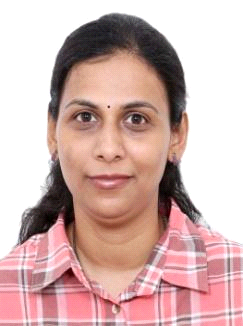 